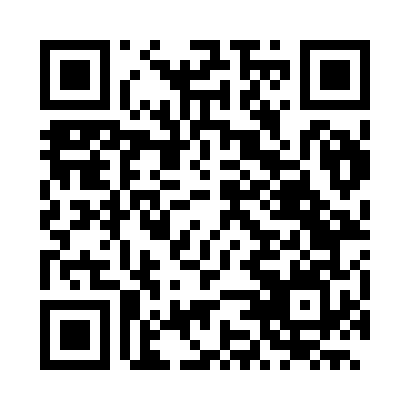 Prayer times for Bocaiuva, BrazilWed 1 May 2024 - Fri 31 May 2024High Latitude Method: NonePrayer Calculation Method: Muslim World LeagueAsar Calculation Method: ShafiPrayer times provided by https://www.salahtimes.comDateDayFajrSunriseDhuhrAsrMaghribIsha1Wed4:546:0811:523:105:366:462Thu4:546:0811:523:105:366:463Fri4:546:0811:523:095:356:454Sat4:556:0911:523:095:356:455Sun4:556:0911:523:095:346:446Mon4:556:0911:523:085:346:447Tue4:556:1011:523:085:346:448Wed4:556:1011:523:085:336:439Thu4:566:1011:523:085:336:4310Fri4:566:1111:523:075:326:4311Sat4:566:1111:523:075:326:4312Sun4:566:1111:523:075:326:4213Mon4:576:1211:523:075:316:4214Tue4:576:1211:523:075:316:4215Wed4:576:1211:523:065:316:4216Thu4:576:1311:523:065:306:4217Fri4:576:1311:523:065:306:4118Sat4:586:1311:523:065:306:4119Sun4:586:1411:523:065:306:4120Mon4:586:1411:523:065:306:4121Tue4:586:1411:523:055:296:4122Wed4:596:1511:523:055:296:4123Thu4:596:1511:523:055:296:4124Fri4:596:1511:523:055:296:4125Sat4:596:1611:523:055:296:4026Sun5:006:1611:523:055:296:4027Mon5:006:1611:523:055:286:4028Tue5:006:1711:533:055:286:4029Wed5:016:1711:533:055:286:4030Thu5:016:1711:533:055:286:4031Fri5:016:1811:533:055:286:40